  Профессиональный союз работников народного 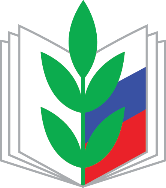 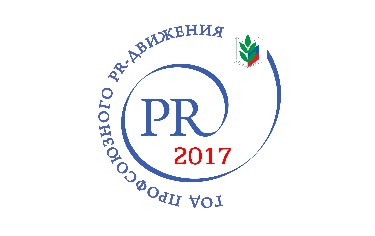 образования и науки Российской ФедерацииЛИПЕЦКАЯ ГОРОДСКАЯ ОРГАНИЗАЦИЯИнформационный листок( 19 января 2017 года)Уважаемые коллеги!Липецкая городская  организации Общероссийского Профсоюза образования проводится мониторинг изменений действующего законодательства. С целью повышения правовой грамотности и профессионализма профсоюзного актива, а также информирования членов Профсоюза направляем вам для использования в работе информацию об изменениях законодательства по оплате больничного листа в 2017 году.РАСЧЕТ И ОПЛАТА БОЛЬНИЧНОГО ЛИСТА В 2017 годуС 1 января 2017 года утверждена электронная форма больничного листа. (п. 1.1. ст. 2.3. Федерального закона от 29 декабря 2006 г. N 255-ФЗ "Об обязательном социальном страховании на случай временной нетрудоспособности и в связи с материнством"). Липецкая область приняла участие в пилотном проекте по реализации данного положения. Таким образом работник получает бумажную форму больничного листа в медицинском учреждение, сдает ее в бухгалтерию организации по месту работы, а сотрудник бухгалтерии оформляет электронный реестр для отправки в Фонд социального страхования. Правила расчета больничных1. Пособие по временной нетрудоспособности в связи с заболеванием или травмой выплачивается:за первые три дня – за счет средств страхователя (работодателя);за остальной период начиная с 4-го дня временной нетрудоспособности – за счет средств бюджета Фонда социального страхования РФ.По иным случаям временной нетрудоспособности (уход за больным членом семьи, карантин, протезирование, долечивание в санатории) пособие выплачивается за счет средств бюджета Фонда социального страхования РФ с первого дня нетрудоспособности.2. Пособие по временной нетрудоспособности выплачивается за календарные дни, т.е. за весь период, на который выдан листок нетрудоспособности.Из этого правила есть исключения, например, пособие по временной нетрудоспособности не назначается за период отстранения от работы в соответствии с законодательством РФ, если за этот период не начисляется заработная плата (полный перечень исключений перечислен в п. 1 ст. 9 Федерального закона от 29.12.2006 № 255-ФЗ).3. Пособие по временной нетрудоспособности выплачивается в зависимости от страхового стажа работника.Страховой стаж	                        Размер больничногоменее 5 лет                      	60% среднего заработкаот 5 до 8 лет	                    80% среднего заработка8 лет и более	                    100% среднего заработка4. Для расчета среднего заработка работника нужно взять все выплаты, на которые начислялись страховые взносы в двух предшествующих календарных годах. Пособие исчисляется исходя из среднего заработка застрахованного лица, рассчитанного за 2 календарных года, предшествующих году наступления временной нетрудоспособности, в том числе, за время работы (службы, иной деятельности) у другого страхователя (других страхователей).5. Средний дневной заработок для исчисления пособия по временной нетрудоспособности определяется путем деления суммы начисленного заработка в расчетном периоде на 730.Вывод: при расчете пособия по временной нетрудоспособности всегда должны присутствовать две исходные отправные точки:Расчетный период всегда будет составлять 2 полных календарных года.Заработок в расчетном периоде всегда будет делится на 730.Этот пример хорошо демонстрирует порядок расчета пособия:Макарова Виктория была нетрудоспособна в связи с заболеванием с 19 по 31 января 2017 г. Страховой стаж Макаровой – 6 лет. Расчетный период для исчисления пособия – 2015 и 2016 годы.Определяем заработок Макаровой в этих двух годах.В 2015 году заработок Макаровой составил 350 000 рублей, в 2016 году – 400 000 рублей. Заработок Макаровой в расчетном периоде составляет 750 000 рублей (350 000 + 400 000). Обратите внимание: в расчет принимаются выплаты, на которые в расчетном периоде начислялись страховые взносы.Находим средний дневной заработок работника: 1027 рублей 39 копеек (750 000 / 730).Определяем средний дневной размер пособия с учетом страхового стажа Макаровой (80%): 821 рубль 91 коп (1027,39 / 100 х 80).Исчисляем сумму пособия к выплате. Макарова Виктория получит 10 684 рублей 83 копейки (821,91 х 13 (календарные дни нетрудоспособности)).Минимальный размер пособияНередко возникает ситуация, когда работник в двух предыдущих годах не имел заработка или средний заработок, рассчитанный за этот период, в расчете за полный календарный месяц получился ниже минимального размера оплаты труда. В этом случае пособие рассчитывается из минимального размера оплаты труда. С 1 июля 2016 года МРОТ составляет 7 500 рублей в месяц.С 1 июля 2017 года МРОТ будет составлять 7 800 рублей в месяц. Соответственно, размер пособия, рассчитанного из МРОТ, увеличится на 3,8%.Пример:Если Мальцева А. будет нетрудоспособна в связи с заболеванием с 15 по 25 июля 2017 года. Страховой стаж Мальцевой 7 лет. Расчетный период для исчисления пособия 2015 и 2016 годы. В этих годах заработок у Мальцевой отсутствует, поскольку она не работала. Оснований для замены годов расчетного периода нет, поскольку в отпуске по беременности и родам либо в отпуске по уходу за ребенком сотрудница не находилась.Расчет пособия будет таким: 7800 (МРОТ) х 24 (количество месяцев расчетного периода) = 187 200/ 730 = 256 рублей 44 копеек. Это сумма среднего дневного заработка для пособия, исчисленная из МРОТ. Но! Это еще не сумма среднего дневного пособия, соответствующая указанному примеру.Чтобы рассчитать пособие, в данном случае, необходимо найти 80 процентов от 256,44 руб., то есть применить страховой стаж. Получаем 205 рублей 15 копеек. Вот это и есть сумма дневного пособия. Размер пособия составит 2 256 рублей 67 копеек (205,15 х 11 (календарные дни нетрудоспособности)).Максимальный размер пособия по нетрудоспособностиПонятия предельного (максимального) размера дневного или месячного размера пособия в действующем законодательстве нет. Законодательно определен порядок исчисления максимальной суммы, из которой может быть рассчитано пособие. То есть, сумма, из которой исчисляется пособие по временной нетрудоспособности за каждый календарный год, не может превышать предельную величину базы для начисления страховых взносов в конкретном году. Отсюда вывод:В 2017 году дневной размер пособия по временной нетрудоспособности не может быть больше, чем 1901 рубля 37 копеек. Пособие, рассчитанное исходя из большей суммы, ФСС РФ страхователю не возместит. Почему получилась сумма 1901,37 руб.? Предельная величина базы для начисления страховых взносов в 2015 году составляла 670 000 рублей, а в 2016 году – 718 000 рублей. Дневной размер пособия находили так: 670 000 + 718 000 = 1 388 000 / 730 = 1901.37 руб.